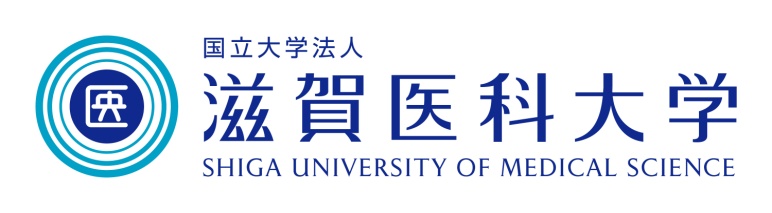 平成２９年度　医学科第６学年学外臨床実習学生の自己紹介・学習目標等【前期】学籍番号氏名病院等名Ⅰ．プロフィール（出身地、趣味、特技、将来の目標、医師を目指したきっかけなど）を自由に紹介してください。Ⅱ．これまでの臨床実習等の経験と感想を記入してください。学籍番号氏名病院等名Ⅲ．今回の学外臨床実習における学習目標を、３つ以上挙げてください。Ⅳ．上記の学習目標を達成するために実習において希望することを、挙げてください。